Отчет научно-исследовательской деятельности Физико-технического института за 2016 год Заслушав информацию заместителя директора по научной работе Алексеева А.А. о результатах  научной деятельности подразделения  за 2016 год и задачах  на 2017 г., Ученый совет отмечает:1. Приоритетным направлением научной деятельности  в соответствии с утверждённым тематическим планом НИР ФТИ является: «Теоретические и экспериментальные исследования физических явлений в различных средах».2. Тематический план НИР 2016 г. включает в себя более 35 инициативных и 12 финансируемых тем:Проект № 15-41-05081-р_восток_а РФФИ (2015-201) «Новые методы решения трехмерных задач классической и микрополярной теорий упругости, применимые в геомеханике мерзлых пород». Науч. рук. Григорьев Ю.М. Объем финансирования – 600 т.руб.Проект 15-08-01977 РФФИ (2015-2017) «Экспериментальное исследование процесса функционализации графеновых пленок олигонуклеотидами для разработки физико-технологических основ биологических наносенсоров». Науч. рук. Смагулова С.А. Объем финансирования –320 т.руб.ГРНТИ 27.27.17; 30.19.15Проект № 16-32-50050 РФФИ (2016) «Анализ структуры неуглеродных наноматериалов, полученных с помощью микроволнового разряда, инициированного гиротроном». Науч. рук. Смагулова С.А. Объем финансирования –400 т.руб.Проект № 16-31-60045 РФФИ (2016-2018). «Задачи кватернионной трехмерной аппроксимации и интерполяции с приложениями к математической физике». Науч. рук. Легатюк Д.И. Объем финансирования – 1700000 руб.Проект 15-12-00008 РНФ (2016) «2D печатные технологии получения материалов и электронных устройств на основе графена». Науч. рук. Смагулова С.А.  Объем финансирования 60 т. руб.Проект № МОиН РФ (2016-2017). «Организация проведения научных исследований». Науч. рук. Смагулова С.А.  Объем финансирования 300 т. руб.Проект 2.5.35 ВТК АН РС(Я) (2016). «Влияние геомагнитного поля и излучений молниевых разрядов на технические системы в условиях многолетней мерзлоты». Науч. рук. Григорьев Ю.М. . Объем финансирования – 1200000 руб. финансирование через АН РС(Я)Проект 1.24 ВТК АН РС(Я) (2016). «Анализ современного состояния изучения эпических традиций коренных народов Якутии (саха и эвенов): мониторинг, правовые и методические основы сохранения, информационные системы и цифровые архивы». Науч. рук. Васильев С.Е. Объем финансирования – 380000 руб. финансирование через АН РС(Я)Грант Главы РС(Я) (2016). «Система контроля и управления доступом на базе мобильных телекоммуникационных устройств». Шейкин Т.Ю. Объем финансирования – 500 т. руб.х/д 2424/11-15 с СМИП ООО "Графен" (2016). «Исследование воздействия плазмы Ar/SF6 на свойства оксида графена». », рук. Неустроев Е.П. - Объем финансирования 50 т. руб.х/д № №373-03/16 с ООО НПК "ЭПЛ Даймонд" (2016). «Анализ концентрации алмазной пыли в воздухе рабочей зоны алмазогранильного предприятия» Рук. Евстафьева Г.Д. Объем финансирования – 20 т. руб.х/д № ОК-16-02 с МОиН РС(Я) (2016). Разработка морфологического анализатора для электронного корпуса якутского языка». Рук. Леонтьев Нь.А. Объем финансирования – 400 т. руб.х/д с г. Якутск (2016). «Создание производства систем контроля и управления доступом на базе NFC чипов». ». Рук. Шейкин Т.Ю. Объем финансирования – 420 т. руб.3. Структура финансирования НИР. Общий объем финансирования – 9050 тыс.руб., в т.ч. из бюджета РФ - 6080 тыс. руб., из бюджета РС(Я) – 2080 тыс.руб., по хоздоговорным темам – 890 тыс.руб.. Объем финансирования на 1 НПР составил  117,5 тыс. руб.4. Значимые научные результаты по приоритетным направлениям фундаментальных и прикладных исследований.По итогам НИР за 2016 г. наиболее значимыми признаны следующие результаты:Смагулова С.А. Проведены экспериментальные исследования механизмов изменения транспортных и электронных свойств графеновых пленок при иммобилизации на их поверхности функциональных участников ДНК, в том числе аптамеров. Назначение - для разработки физико-технологических основ биологических наносенсоров. Преимущества перед другими аналогами - аналогов не существуетСмагулова С.А. Проанализирована эффективность синтеза нитрида бора различных модификаций с помощью микроволнового разряда при различных условиях синтеза. Серии веществ, синтезированных в плазмохимическом реакторе исследованы с помощью растрового электронного микроскопа. Преимущества перед другими аналогами - аналогов не существует5. Структура и кадровый состав.  В составе Института 9 кафедр;  численность ППС – 77 (104) чел., из них 10 докторов, 37 кандидатов наук, процент остепененности штатного ППС 61%.6. Участие ППС в конкурсах ведущих научных программ, грантов и в выполнении хоздоговорных работ. За 2016 г. сотрудниками ФТИ подано 22 заявки на гранты и конкурсы. Выиграны 4 гранта РФФИ (Смагулова С.А., Легатюк Д.И., Григорьев Ю.М.), 1 грант РНФ (Смагулова С.А.), 1 проект МОиН РФ (Смагулова С.А.), 2 проекта по Комплексному научному исследованию (Григорьев Ю.М., Васильев С.Е.), 2 хоз. договора на выполнение НИР и НИОКР (Неустроев Е.П., Евстафьева Г.Д.), грант Главы Республики Саха (Якутия) для студентов, аспирантов, молодых ученых и специалистов (Шейкин Т.Ю), 1 проект из бюджета городского округа «город Якутск» (Шейкин Т.Ю).Продолжаются работы по 2 грантам РФФИ (Смагулова С.А, Григорьев Ю.М.)7. Международная деятельность. 16 сотрудников и 3 аспиранта ФТИ приняли участие в 22 международных конференциях, 1 - в организации международной олимпиады. 8. Подготовка научных кадров. Докторантура, аспирантура. Обучаются в аспирантуре 18 чел. (17 очно и 1 заочно) под руководством 9 науч. руководителей. 2 (ГЮМ, ЯБВ) человека являются членами 2 диссертационных советов в СВФУ и ИГДС СО РАН. 9. Публикации. В 2016 г. опубликованы 3 сборника научных трудов, 19 учебных пособия (из них 9 - с грифом), 173 статьи (15 – Web of Science, 24 – Scopus, 134 – РИНЦ и ВАК), написано 3 рецензий на статьи в журналах, имеющих ИФ.10. Инновационная деятельность. В 2016 г. получено 3 патента на изобретение и полезную модель (Попов В.И., Смагулова С.А., Федоров В.Н., Бурянина Н.С., Королюк Ю.Ф., Лесных Е.В., Рожина М.А.), 1 св-во о гос. рег. программ. средств и баз данных (Жебсаин В.В.), 1 «ноу-хау» (Куркина И.И., Смагулова С.А.).11. Проведенные научные мероприятия. Сотрудники ФТИ приняли участие в организации 1 международной, 6 российских, 3 республиканских  олимпиад, 2 на базе СВФУ, 1 российской и 5 региональных конференций, 3 мероприятия на базе СВФУ, 1 межрегиональной выставке.12. НИРС. Из 708 студентов ФТИ в НИР приняло участие 58%, 4 из них – в оплачиваемой НИР. В ФТИ работают 15 научных студенческих кружков, организованных приказом.Стдентами ФТИ опубликовано 87 статей, в том числе в 55 в изданиях, идексируемых РИНЦ, 1 – ВАК, 1 –Scopus. 20 студентов ФТИ участвовали в международных конференциях и научных мероприятиях, 35 - в российских,125 – в республиканских, 10 – в международной выставке-ярмарке.  Также более 100 студентов участвовало в различных олимпиадах, в т. ч. 39 в  международных интернет-олимпиадах, 62 в российских. 10 студентов получают повышенную стипендию за достижения в научно-исследовательской деятельности, 3 – именные стипендии.4 студента участвуют в финансируемых НИР. 13. Тематический план НИР на 2016 г. предусматривает выполнение НИР по 2 темам предыдущего года и по 3 новым тематикам примерно в прежних объемах. 14. Имеющиеся недостатки и проблемы:низкая эффективность аспирантуры;недостаточное число защит диссертаций;недостаточное количество рейтинговых публикаций;недостаточное участие в международной деятельности;снижение объемов финансирования НИР.15. Задачи на 2017 г. повысить качество набора в аспирантуру и добиться строгого контроля над выполнением планов подготовки аспирантов;обеспечить выполнение плана защит диссертаций (2 защиты);кафедрам электроснабжения и методики преподавания физики повысить публикационную активность;увеличить количество публикаций в изданиях, индексируемых в ВАК и международных базах данных Scopus, Web of Science;добиться активного участия ППС, молодых сотрудников и студентов в международных научных мероприятиях и грантах;Основные показатели научной деятельности Физико-технического института за 2016 год.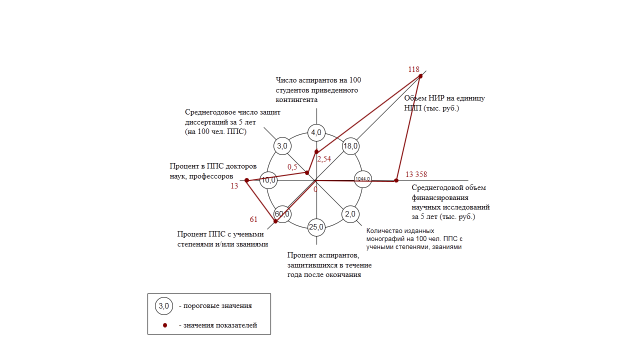 